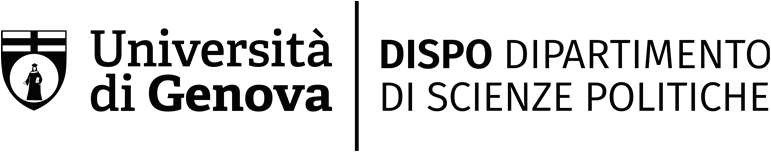 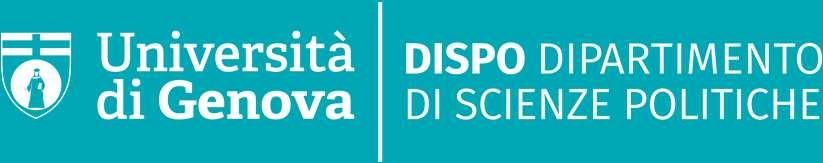 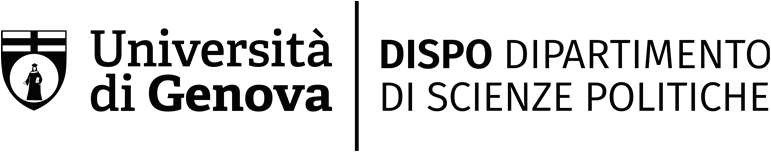 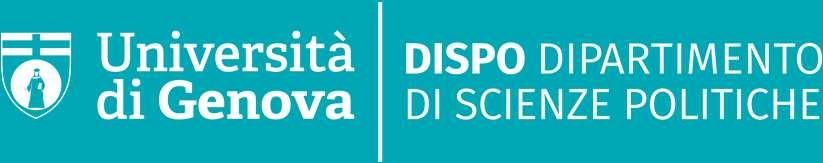 Lunedì 6 settembre 2021, ore 10-12Benvenuto alle MatricoleIl Dipartimento di Scienze Politiche (DISPO) dell’Università degli Studi di Genova invita tutti i suoi studenti a conoscere da vicino la sua offerta formativa, le sue attività e le sue iniziativeL’incontro si svolgerà in Aula Magna e contemporaneamente su Teams al link:https://teams.microsoft.com/l/meetup-join/19:meeting_ODA3MjlmMzYtM2ViZi00NTZlLTllZWMtM2Y3YjQ2NDEwMDNl@thread.v2/0?context=%7B%22Tid%22:%226cd36f83-1a02-442d-972f-2670cb5e9b1a%22,%22Oid%22:%226689120e-e3ef-4e5c-a8f9-6f6cec7a2362%22%7DL’ingresso in Aula Magna è contingentato nel numero e potrà avvenire nel rispetto delle condizioni di sicurezza stabilite dai protocolli ministeriali (green pass o certificazione equivalente, utilizzo della mascherina, distanziamento)